О мерах по предупреждению и тушению пожаров в населенных пунктах, на объектах сельского хозяйства и предупреждению гибели людей от пожаров на территории  сельского поселения «ГРИВА»Во исполнение п.9 ст.14 главы 3 Федерального закона от 06.10.2003 № 131 «Об общих принципах организации местного самоуправления в Российской Федерации», ст.19 Федерального закона от 21.12.1994 № 69-ФЗ «О пожарной безопасности» и Федерального закона Российской Федерации от 22.07.2008 № 123 «Технический регламент о требованиях пожарной безопасности», в целях максимального сохранения имеющихся материальных ценностей, защиты жизни и здоровья граждан от возможных пожаров, администрация   сельского поселения «ГРИВА»ПОСТАНОВЛЯЕТ:1. Утвердить прилагаемый план мероприятий по предупреждению и ликвидации пожаров и иных чрезвычайных ситуаций на территории  сельского поселения «Грива» на 2017-2021 годы.1.1. Осуществлять регулярное проведение совещаний для обеспечения контроля за выполнением решений, направленных на осуществление предупредительных мероприятий в области пожарной безопасности.1.2. Обеспечить координацию всех мероприятий по защите сел поселения от лесных пожаров.1.3. Осуществлять постоянный контроль за оснащением предприятий и учреждений всех форм собственности, проконтролировать оснащение садоводческих товариществ и личных подсобных хозяйств, переносными и прицепными пожарными мотопомпами и средствами пожаротушения.2. Руководство по тушению пожаров и проведению спасательных и других неотложных работ, до прибытия сил и средств государственной противопожарной службы, оставляю за собой.3. Опубликовать настоящее постановление на официальном сайте администрации МО МР «Койгородский»4. Контроль за выполнением настоящего постановления оставляю за собой.Глава сельского поселения «Грива»                                        А. В. ЗыряновУТВЕРЖДЕНпостановлениемадминистрации сельского поселения «Грива»от 07.07.2017 года № 75/07ПЛАН МЕРОПРИЯТИЙ по предупреждению и ликвидации пожаров и иных чрезвычайных ситуаций на территории  сельского поселения «Грива»  на 2017-2021 годы«Грива»сикт овмодчоминсаадминистрация «Грива»сикт овмодчоминсаадминистрация «Грива»сикт овмодчоминсаадминистрация 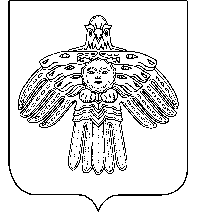 Администрация сельского поселения«Грива» Администрация сельского поселения«Грива» Администрация сельского поселения«Грива» ШУÖМПОСТАНОВЛЕНИЕ07  июля2017 г.№ № 75/07      (с. Грива, Республика Коми)      (с. Грива, Республика Коми)      (с. Грива, Республика Коми)№ п\пНаименование мероприятийСроки выполненияОтветственные12341.Пройти обучение по пожарно-техническому минимуму. Приказами по предприятиям назначать лиц, ответственных за противопожарное состояние и пожаротушение на производственных территориях, приказами закрепить перечень техники и ответственных за технику, пожарно-техническое вооружение привлекаемые к тушению пожаров и проведению спасательных и других неотложных работпостоянноРуководители предприятий и учреждений2.Содержать приспособленную и переоборудованную технику для тушения пожаров в исправном состоянии и использовать по назначению, постоянно иметь неприкосновенный запас ГСМпостоянноРуководители предприятий и учреждений3.В целях предупреждения гибели людей на пожарах, активами сельской администрации совместно с представителями жилищных организаций, социальной защиты, ОВД и другими надзорными органами организовать проверки противопожарного состояния мест проживания многодетных семей, одиноких престарелых, тяжелобольных и инвалидов, неблагополучных граждан, а также лиц, злоупотребляющих спиртными напитками. Принять исчерпывающие меры по устранению возможных причин возникновения пожаров в местах их проживанияв течение годаРуководители предприятий и учреждений4.Организовать в пожароопасный период круглосуточное дежурство ответственных лиц, докладывать о состоянии техники, пожарной обстановке в пожарную часть по телефонам: 9-01, 9-13-01летний периодРуководители предприятий и учреждений5.Проводить в коллективах инструктаж по предупреждению возгораний и оборудовать свои учреждения средствами пожаротушения и информационными стендами о порядке оповещения в случае возникновения чрезвычайных ситуацийпостоянноРуководители предприятий и учреждений всех форм собственности6.Запретить устраивать в помещениях для животных мастерские, склады, стоянки автотранспорта, тракторов, сельхозтехники, а также производить какие-либо работы, не связанные с обслуживанием ферм, не допускать въезд в эти помещения тракторов, автомобилей и сельхозмашин, выхлопные трубы которых не оборудованы искрогасителями. Произвести ревизию силовой и осветительной электросети объектов, ремонт и переоборудование водовозной, бензовозной автотехники, необходимой для целей пожаротушения. В полевых условиях хранение и заправку нефтепродуктами осуществлять на специальных площадках, очищенных от сухой травы, горючего мусора и опаханных полосой шириной не менее 4 м, или на пахоте на расстоянии 100 м от стогов сена и соломы, и не менее 50 м от строений. До начала уборки урожая и заготовки сена  со всеми задействованными в ней лицами проводить противопожарный инструктаж. Во время уборочной кампании не допускать использования уборочных агрегатов и автомобилей без первичных средств пожаротушения и без оборудования их искрогасителями, не допускать сжигания стерни, пожнивных остатков и разведение костров на поляхв течение годаРуководителям ООО «Койгородок»7.Совместно с районными представителями ВДПО проводить работу с детьми дошкольного возраста, учащимися по обучению мерам пожарной безопасности, эвакуации детей и обслуживающего персонала в случае возникновения пожара, оборудовать уголки с наглядной агитацией по пожарной безопасностиежеквартальноДиректор МБОУ «ООШ» с. ГриваЗаведующий МБДОУ «Детский сад» с. Грива8.Перед проведением культурно-массовых мероприятий и дискотек, активизировать разъяснительную работу по предупреждению пожаров и поведению при эвакуации, в случае возникновения пожарарегулярноРуководитель Центра Коми культуры с. Грива9.Производить очистку территорий, прилегающих к домам, сараям, гаражам от мусора и сухой травы,  освободить подвалы  и балконы жилых домов от  ненужного оборудования, хламарегулярноЖители села 10.Во время проведения собраний граждан в селах поселения с целью обучения правилам поведения жителей во время возникновения пожара проводить инструктажи и раздавать листовки по противопожарной безопасностирегулярноКомиссия по ЧС и ПБ12Проверить пожарные водоемы, обновить щиты с надписямиежеквартальноРуководители предприятий и учреждений13.Запретить разведение костров, проведение пожароопасных работ, топку печей, кухонных очагов и котельных установок, работающих на твердом топливе в условиях устойчивой сухой, жаркой и ветреной погоды, или при получении штормового предупреждения. В данные периоды организовать силами местного населения и членов добровольных пожарных формирований патрулирование населенных пунктов с первичными средствами пожаротушения, а также подготовку для возможного использования имеющейся водовозной и землеройной техникиПо необходимостиАдминистрация сельского поселения14.Содержать в надлежащем состоянии соответствующие указатели у пожарных водоемов и водозаборовпостоянноРуководители предприятий и учреждений15.Содержать свободными, в исправном состоянии дороги, проезды и подъезды к зданиям, сооружениям, водоисточникам для проезда пожарной техникипостоянноПредприятия и учреждения всех форм собственности, жители села16.Организовать взаимодействие с ВДПО в выпуске и распространении среди населения наглядной агитации, памяток о мерах пожарной безопасности и действиям в случае возникновения пожарав течение годаРуководители предприятий и учреждений17.Запретить использование противопожарных расстояний между зданиями и сооружениями под складирование материалов, оборудования и тары, для стоянки транспорта и строительства (установки) зданий и сооруженийрегулярноАдминистрация сельского поселения